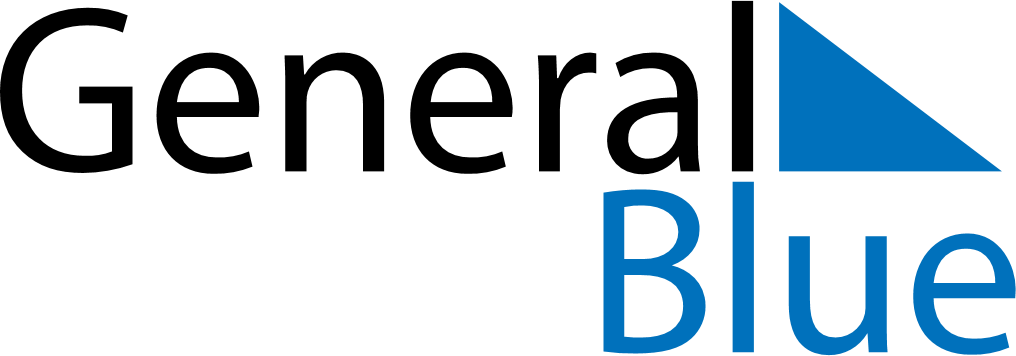 May 2024May 2024May 2024May 2024May 2024May 2024Grindavik, IcelandGrindavik, IcelandGrindavik, IcelandGrindavik, IcelandGrindavik, IcelandGrindavik, IcelandSunday Monday Tuesday Wednesday Thursday Friday Saturday 1 2 3 4 Sunrise: 5:03 AM Sunset: 9:50 PM Daylight: 16 hours and 46 minutes. Sunrise: 5:00 AM Sunset: 9:53 PM Daylight: 16 hours and 53 minutes. Sunrise: 4:56 AM Sunset: 9:56 PM Daylight: 16 hours and 59 minutes. Sunrise: 4:53 AM Sunset: 9:59 PM Daylight: 17 hours and 6 minutes. 5 6 7 8 9 10 11 Sunrise: 4:49 AM Sunset: 10:02 PM Daylight: 17 hours and 12 minutes. Sunrise: 4:46 AM Sunset: 10:06 PM Daylight: 17 hours and 19 minutes. Sunrise: 4:43 AM Sunset: 10:09 PM Daylight: 17 hours and 25 minutes. Sunrise: 4:40 AM Sunset: 10:12 PM Daylight: 17 hours and 32 minutes. Sunrise: 4:36 AM Sunset: 10:15 PM Daylight: 17 hours and 38 minutes. Sunrise: 4:33 AM Sunset: 10:18 PM Daylight: 17 hours and 45 minutes. Sunrise: 4:30 AM Sunset: 10:22 PM Daylight: 17 hours and 51 minutes. 12 13 14 15 16 17 18 Sunrise: 4:27 AM Sunset: 10:25 PM Daylight: 17 hours and 58 minutes. Sunrise: 4:23 AM Sunset: 10:28 PM Daylight: 18 hours and 4 minutes. Sunrise: 4:20 AM Sunset: 10:31 PM Daylight: 18 hours and 10 minutes. Sunrise: 4:17 AM Sunset: 10:34 PM Daylight: 18 hours and 17 minutes. Sunrise: 4:14 AM Sunset: 10:37 PM Daylight: 18 hours and 23 minutes. Sunrise: 4:11 AM Sunset: 10:41 PM Daylight: 18 hours and 29 minutes. Sunrise: 4:08 AM Sunset: 10:44 PM Daylight: 18 hours and 36 minutes. 19 20 21 22 23 24 25 Sunrise: 4:05 AM Sunset: 10:47 PM Daylight: 18 hours and 42 minutes. Sunrise: 4:02 AM Sunset: 10:50 PM Daylight: 18 hours and 48 minutes. Sunrise: 3:59 AM Sunset: 10:53 PM Daylight: 18 hours and 54 minutes. Sunrise: 3:56 AM Sunset: 10:56 PM Daylight: 19 hours and 0 minutes. Sunrise: 3:53 AM Sunset: 10:59 PM Daylight: 19 hours and 6 minutes. Sunrise: 3:50 AM Sunset: 11:02 PM Daylight: 19 hours and 12 minutes. Sunrise: 3:47 AM Sunset: 11:05 PM Daylight: 19 hours and 18 minutes. 26 27 28 29 30 31 Sunrise: 3:44 AM Sunset: 11:08 PM Daylight: 19 hours and 23 minutes. Sunrise: 3:42 AM Sunset: 11:11 PM Daylight: 19 hours and 29 minutes. Sunrise: 3:39 AM Sunset: 11:14 PM Daylight: 19 hours and 35 minutes. Sunrise: 3:36 AM Sunset: 11:17 PM Daylight: 19 hours and 40 minutes. Sunrise: 3:34 AM Sunset: 11:20 PM Daylight: 19 hours and 45 minutes. Sunrise: 3:31 AM Sunset: 11:23 PM Daylight: 19 hours and 51 minutes. 